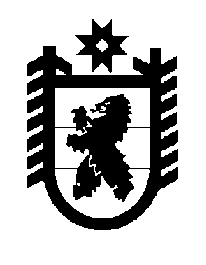 Российская Федерация Республика Карелия    ПРАВИТЕЛЬСТВО РЕСПУБЛИКИ КАРЕЛИЯПОСТАНОВЛЕНИЕот 18 февраля 2019 года № 79-Пг. Петрозаводск О внесении изменений в постановление Правительства 
Республики Карелия от 28 декабря 2012 года № 416-П Правительство Республики Карелия п о с т а н о в л я е т:Внести  Порядок разработки, реализации и оценки эффективности государственных программ Республики Карелия (далее – Порядок), утвержденный постановлением Правительства Республики Карелия 
от 28 декабря 2012 года № 416-П «Об утверждении Порядка разработки, реализации и оценки эффективности государственных программ Республики Карелия» (Собрание законодательства Республики Карелия, 2012, № 12,                       ст. 2264; 2013, № 11, ст. 2088; 2014, № 2, ст. 218; 2015, № 6, ст. 1147; № 12,                  ст. 1398; 2016, № 6, ст. 1261; 2017, № 5, ст. 889, № 6 ст. 1116; 2018, № 6,                      ст. 1265), следующие изменения:1) в абзаце четвертом пункта 4 слова «органы местного самоуправления в Республике Карелия, а также юридические лица» заменить словами «органы местного самоуправления в Республике Карелия и юридические лица (по согласованию)»; 2) в подпункте 10 пункта 11 после слов «приоритетных проектов и программ по основным направлениям стратегического развития Российской Федерации» дополнить словами «, региональных составляющих национальных проектов»;3) пункт 9 дополнить подпунктом 3.1 следующего содержания:«3.1) итоги реализации государственной программы за период, предшествующий очередному финансовому году (в случае продления срока реализации государственной программы);»;4) дополнить пунктом 9.1 следующего содержания:«9.1. В случае продления срока реализации государственной программы информация, указанная в подпунктах 5 – 10 пункта 9 Порядка, включается в государственную программу начиная с очередного финансового года.»;5) в приложении 3 к Порядку:в пункте 4 слова «критериям К2.3, К2.4, установленным» заменить словами «критерию К2.3, установленному»;подпункт 2 пункта 2 приложения  изложить в следующей редакции: «2) уровень качества показателей государственной программы (К2).Весовое значение критерия – 0,3.6) в приложении 4 к Порядку:подпункт 2 пункта 11 изложить в следующей редакции:в абзаце четвертом пункта 21 слова «законом о бюджете на текущий финансовый год и на плановый период» заменить словами «законом Республики Карелия о бюджете Республики Карелия на очередной финансовый год и на плановый период».           Глава Республики Карелия                                                                А.О. ПарфенчиковНазвание подкритерияВесовое значение подкритерияЗначение подкритерияБалльная оценка1234Качество целей и задач государственной программы (К2.1)0,3цели и задачи соответствуют требованиям:иерархичности;специфичности;конкретности;достижимости;измеримости;релевантности10Качество целей и задач государственной программы (К2.1)0,3система целей и задач отвечает пяти из приведенных выше характеристик8Качество целей и задач государственной программы (К2.1)0,3система целей и задач отвечает четырем из приведенных выше характеристик5Качество целей и задач государственной программы (К2.1)0,3система целей и задач отвечает менее чем трем из приведен-ных выше характеристик0Наличие показателей результатов и целевых индикаторов государственной программы (К2.2)0,3в проекте государственной программы представлены целевые индикаторы и показатели результатов для 100% целей и задач государственной программы10Наличие показателей результатов и целевых индикаторов государственной программы (К2.2)0,3в проекте государственной программы представлены целевые индикаторы и показатели результатов для менее чем 100%, но более чем 70% целей и задач государственной программы51234в проекте государственной программы представлены целевые индикаторы и показатели результатов для менее чем 70% целей и задач государственной программы0Обоснованность финансового обеспечения государственной программы (К2.3)0,4к проекту государственной программы представлено обоснование планируемых объемов ресурсов на реализа-цию государственной прог-раммы, а также приведены пояснения по определению приоритетов при распределе-нии бюджетных ассигнований между подпрограммами (основными мероприятиями)10Обоснованность финансового обеспечения государственной программы (К2.3)0,4к проекту государственной программы представлено обоснование планируемых объемов ресурсов на реализацию государственной программы, пояснения по определению приоритетов при распределении бюджетных ассигнований между подпрограммами (основными мероприятиями) не приведены5к проекту государственной программы обоснование планируемых объемов ресурсов на реализацию государствен-ной программы не представ-лено, пояснения по определе-нию приоритетов при распре-делении бюджетных ассигно-ваний между подпрограммами (основными мероприятиями)  не приведены0»;««2.Основное мероприятие осуществляется в рамках приоритетных проектов (программ) по основным направлениям стратегиче-ского развития Российской Федерации и (или) региональных составляющих национальных проектов0,50,70,911,3»;